Shelby County 4-H Clover Kid Award Form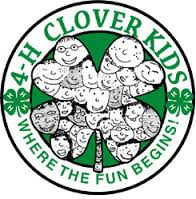 First and Last Name: ______________________________________________________4-H Club:_______________________________________________________________4-H Age:________		Year in Clover Kids: ________Tell us what you did this year as a Clover Kid.  Such as items made for the fair, contests you participated in at Achievement Day, county activities you attended such as clover kid’s camp, skating party etc.  ____________________________________________________________________________________________________________________________________________________________________________________________________________________________________________________________________________________________________________________________________________________________________________________________________________________________________________________________________________________________________________________________________________________________________________________________________________________________________________________________________________________________________________________________________________________________________________________________________________Due September 20th